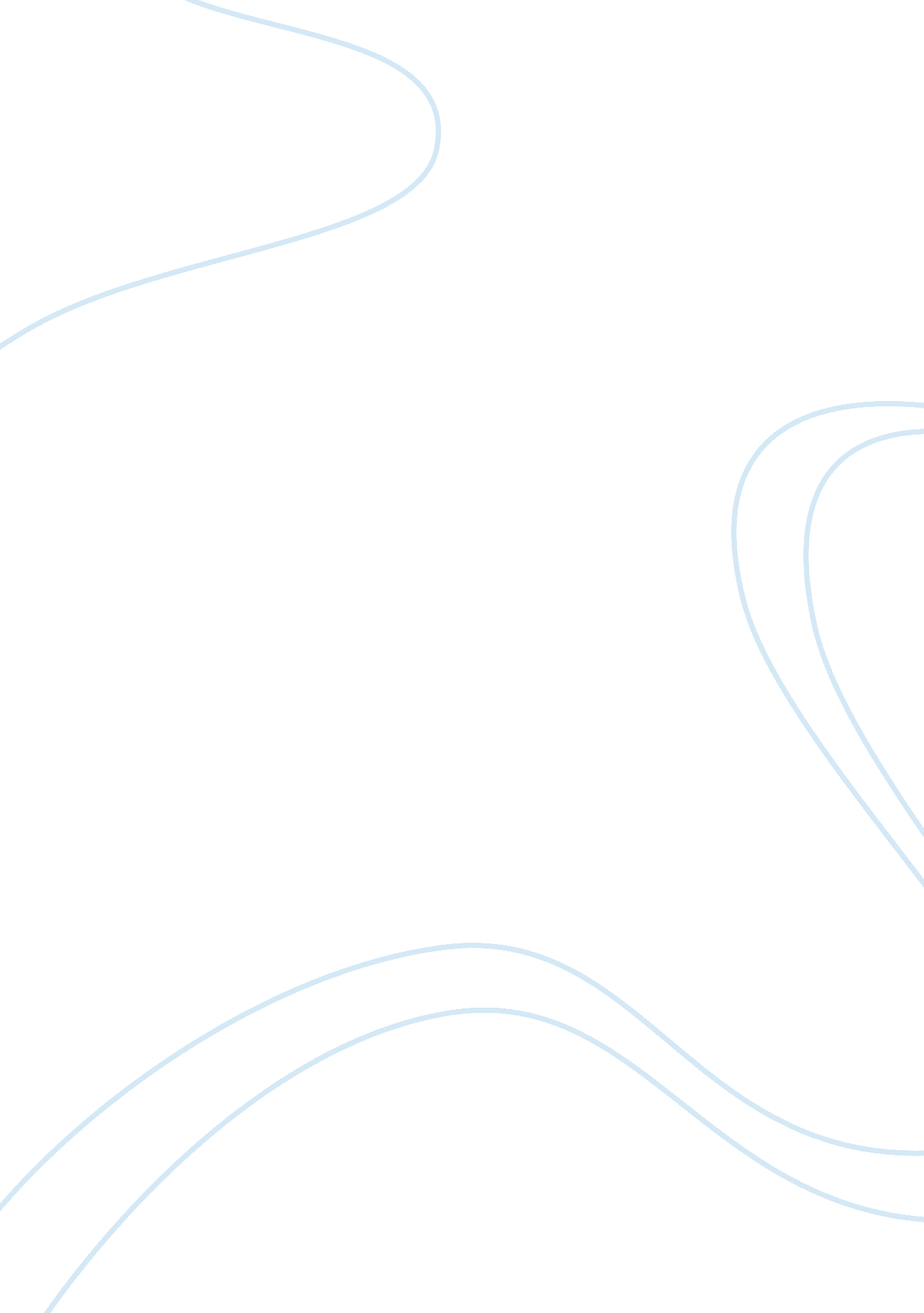 Media use history case study examplesMedia, Television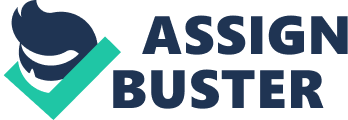 Introduction According to Emmanuel Jacob Williams who is 66 years media have made his life better. According to Jacob, the media has been a source of information to him. Since retiring media has helped him keep up with current issues through television, radio and newspaper. He compared the current style of media of passing information and the way information was being communicated during his early days of life. Jacob says that at his teenage hood, he recalls some the way news was being broadcast. News were first recorded then brought on air reason being the government had the power to control what news agencies to broadcast. 
Jacob says that he will never forget is the first appearance of the Jackson 5 on television in the early 70s. These young America got Mr. Jacobs attention to the spectacular performance in a concert on Motown, later after their appearance on television, the family was all over America with the media trying to get a chance to interview them. After this event the rise of black musicians in America was increasing with their source of inspiration being the Jackson Five. In the mid 60’s was when his grandfather bought their first television, before then the source of information was from the radio and one newspaper that his grandfather bought daily. 
According to Jacob, the newspaper was delivered past 10 a. m due to the distance from where nation media was situated. Jacob says that the newspaper a black and white paper with no any other color used to print the newspapers. His grandfather owned a radio cassette that he used to listen to his country music, according to Jacob his father got his first computer in the late 80’s; in fact he was the first person in their extended family to own a computer. 